CURRICULUM VITAE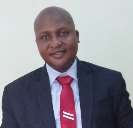 6.   State of Origin/Local Govt Area:         Osun / Ifelodun7.   Marital Status:                   Married8.   Number and Ages of Children:  Two; 6 years old and 2 years old9.	Residential Address:          No 10, Alhaji Opeyemi Street, Atiba Estate, Behind Osogbo City Stadium, Osogbo, Osun State.10. Address for Correspondence:     Establishment Unit,Registry Division, Fountain University, P.M.B. 4491, Osogbo,Osun State.11. Telephone No (s):                         +23408034468666, +2340807380863812.	Institutional e-Mail Address:       moronfolu.rasheed@fuo.edu.ng moronfolurasheed@gmail.com13.   Educational Institutions attended with dates:a. 2006 - 2009                 University of Ilorin, Ilorinb. 2005                             Obafemi Awolowo University, Ile-Ife c. 2003 – 2004                 Ahmadu Bello University, Zariad. 1996 – 2002                 Ilorin Comprehensive High School, Ilorine. 1991 – 1996                 Nigerian Air Force Nursery/Primary School, Oloje, Ilorin15. Academic Qualifications obtained with dates:a. 2009                  B.Sc. (Ed) Economics (Second Class, Lower Division)b. 2005                  Diploma in Computer Studiesc. 2004                  Interim Joint Matriculation Board (IJMB) A Level d. 2002                  National Examination Council (NECO)e. 1996                  Primary School Leaving Certificate16. Training/Professional courses attended with dates:a.	Second Annual Registry Training for Administrators and Managers: Team Performance, Administrative Accountability, Etiquettes and Effective Communication. Landmark University, Omu-Aran (2021).b.	Association of Registrars of Nigerian Universities International Conference: Governance and Administration of Universities in Africa (2020)c.	Embracing the Future:  Creativity and Innovation in University Management at the Association of Nigerian University Professional Administrators (ANUPA) 2018 Annual Conference & Annual General Assembly, Abraka, Delta State (2018).d.	Equipping   the     University   Professional           Administrator for Contemporary Administrative Challenges at the Association of Nigerian University Professional Administrators, University of Calabar Branch, 2 days Intensive Training Workshop for Junior Administrators. University of Calabar, Cross River State (2016).e.	Seminar on Career Mastery and Enterprise Management organized by HP Consulting Limited, Oyo, Oyo State (2010).17. Membership of Professional bodies/societies:•  Full   Member, Institute   of   Professional   Managers   andAdministrators of Nigeria (IPMA) No /FM/1718			2017•  Full    Member, Association   of   Nigerian    UniversitiesProfessional Administrators						202118. Work Experience with dates:a. Work experience in the University(i)      Assistant Registrar                                    October, 2019 – Till dateUnit: General Administration & EstablishmentDuties:•	Assists    the    Registrar    with    day    –to-    day administration of the office,•	Monitors and enforces compliance with University policies and by-laws regarding assigned essential registration function,•   Desk Officer of the Appointments and PromotionsCommittee,•	Arranging interviews and correspondences with applicants,•	Assists with maintaining the Registrar’s official e- mail correspondences,•   Administers the creation and maintenance of staff(academic/administrative/technical) records,•	Assures the integrity, security, condition and access to official documents,•   Organize and Clerking of Meetings,•	Processing of documents relating to the welfare of staff,•	Processing of documents relating to disengagement of staff,•	Supervises, trains   and   evaluate   assigned   staff responsible for processing and maintaining official files and records,•   Updating   information   and   furnishing   reports;establishes work schedules and work assignments,•   Timely Dissemination of Information,•	Serves on University Committees as appropriate, and•   Performing   any   other   duties   assigned   by   theRegistrar(ii)     Administrative Officer I                 October, 2016 – September, 2019Unit: General Administration & EstablishmentDuties:•	Responsible to the Registrar for day–to-day administration,•	Arranging interviews and correspondences with applicants,•   Organize and Clerking of Meetings,•	Documentation of all new staff, processing of arrival forms, claims, medical certificates,•	Processing of documents relating to the welfare of staff,•	Processing of documents relating to disengagement of staff,•   Office Supervision and Record keeping,•   Timely Dissemination of Information, and•   Performing   any   other   duties   assigned   by   theRegistrar(iii)    Administrative Officer II                October, 2013 – September, 2016Unit:  General Administration & Council AffairsDuties:•   Responsible to the Principal Assistant Registrar(Council Affairs) for day–to-day administration,•	Preparing and arranging for Council and its Sub- Committees meetings,•   Registration of Contractors in the University,•   Issuance of Students’ Notification of results,•   Collation of Council papers and retrieval,•   Office Supervision and Record keeping,•   Timely Dissemination of Information, and•   Performing   any   other   duties   assigned   by   theRegistrarb.       Work experience in other organization (s)(i)      ATMAN LimitedKm 7 Osogbo/Ikirun Road, Near Machine Tools, KobogbogboeNovember 2012 - September 2013Position:      Marketing Executive Section:           Marketing Department Duties:•   Relationship Management,•   Building sustainable human relations,•   Winning more customers for the company,•	Marketing of printing and publishing products of the company and•   See to customers satisfactions in service delivery.(ii)     Fin Bank PlcChallenge Branch, Ibadan November 2009 - October 2010Position:           Marketing Officer (NYSC)Section:            Retail BankingDuties:•   Marketing of the bank Retail Products,•   Winning more customers for the Bank,•   Increasing the Bank’s deposit base,•   Relationship Management,•   Effective cash pick up, and•   Attending to Customers and Solving their Problems.(iii)    Offa Grammar School 2008Position: Government Teacher for SS I Students (Teaching Practice).(iv)    Kembol Raslim Nigeria Limited65, Agbooba Road, Ilorin January 2005 - November 2006Position:      Marketing   Officer   Section:Marketing DepartmentDuties:•   With responsibility to market company products,•   Secure bookings,•   Relationship Management, and•   Oversee customers’ satisfaction in service delivery.19.      Details   of   Administrative   and   Leadership   Experience   in   theUniversity   system: Nila.  Other appointments in the University:•  Secretary, Committee on Review of Conditions for PromotionAnd appointment and Related Matters                                          2021•  Secretary, Internal Visitation Panel                                              2021•  Secretary, Monitoring of Phase I Oregba Classroom Project       2019•  Secretary, Procurement Committee                                   2018 till date•  Secretary, Fountain University Ventures Board                2018 till date•  Secretary, Review of Staff Hand Book                              2018 till date•  Secretary, Security Committee                                          2016 till date•  Secretary, Board of Survey                                                2014 till date•  Secretary, Research Committee                                         2014 till 2018•  Secretary, Entrepreneurial Management Committee         2014 till 2018•  Secretary, Dress Code Enforcement Committee               2014 till 2017b. Local/Community Service:•  President, Nigerian Universities Education Students Association (NUESA) University of Ilorin Chapter 2008/2009•  Member, Faculty   Presidents   Forum, University   of   Ilorin   Chapter2008/2009•  Financial Secretary, Association of Arts & Social Sciences EducationStudents (AASSES) University of Ilorin Chapter 2007/2008•  Financial Secretary, Association of Old ICOHS Students 2009 till 2013•  Assistant Head Boy, Ilorin Comprehensive High School, Ilorin (ICOHS)2002c. National/International Assignments:•  Proctor at the 2017 Joint Admissions Matriculation Board (JAMB)examination.20.      Thesis/Dissertation:a.	The Problems Facing the Teaching and Learning of Economics in Nigerian Secondary Schools – B.Sc.  (Ed) Economics (2009) – University of Ilorin.21.      Extra-Curricular activities:a.      Networking b.      Foot ballingc.      Building sustainable human relationship22.      Referees:a.     Professor Bashir Ademola RAJIFormer Vice-Chancellor, Fountain University, Osogbo, Department of Soil Science,University of Ilorin, Ilorin,Kwara State.08037033205b.     Mr. Muili Olatoye OLANREWAJUFormer Registrar, Fountain University, P.M.B. 4491,Osogbo, Osun State.08033599525c.  Mr. Sheriff Adeyemi ADENEKAN (MAUA UK) Deputy Registrar, Vice-Chancellor’s Office Fountain University,P.M.B 4491,Osogbo, Osun State.08037063960                                                        22nd of October, 2021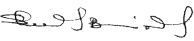 1.Name:MORONFOLU, Rasheed Abiodun2.Present Position:Assistant Registrar3.College/Department:General Administration & Establishment Unit, Registry Division4.Place and Date of Birth:Kaduna, 7th September, 19845.Nationality:Nigerian